 .             Phoenix Stroke Club          Newsletter February 2017                                 The Carers Coffee Mornings will be on the 19th, 20th and 21st October in the Youth Wing next door to the club room at 10:30 each day to coincide with the time members are dropped off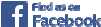 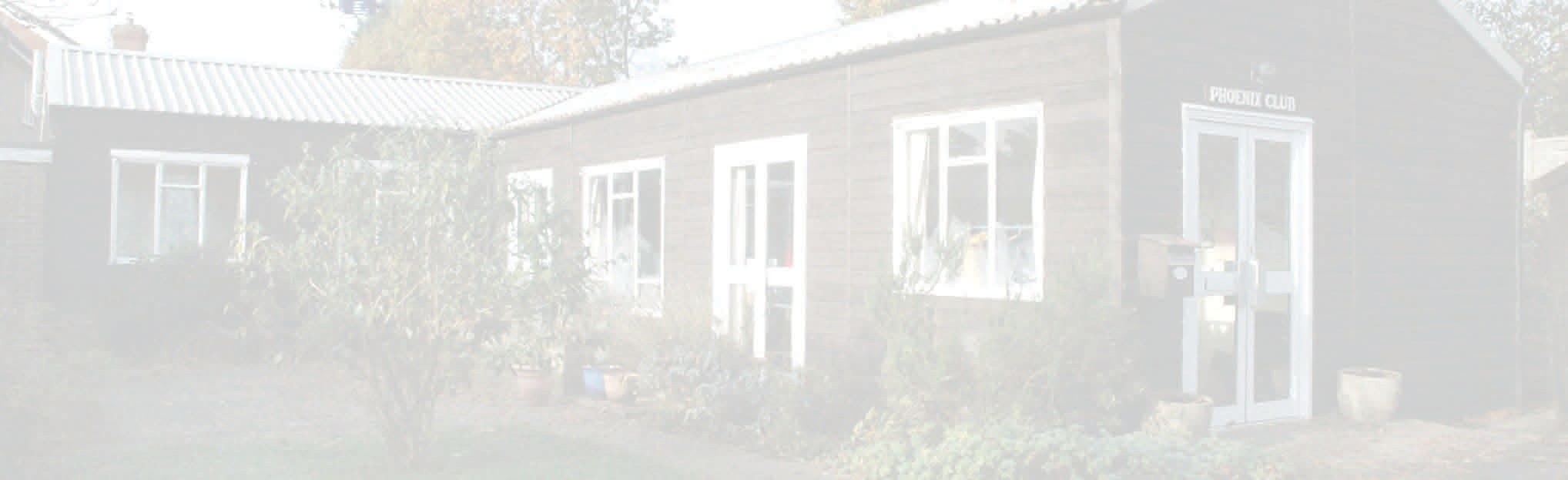 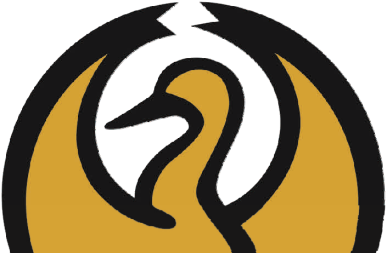 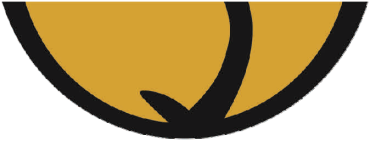 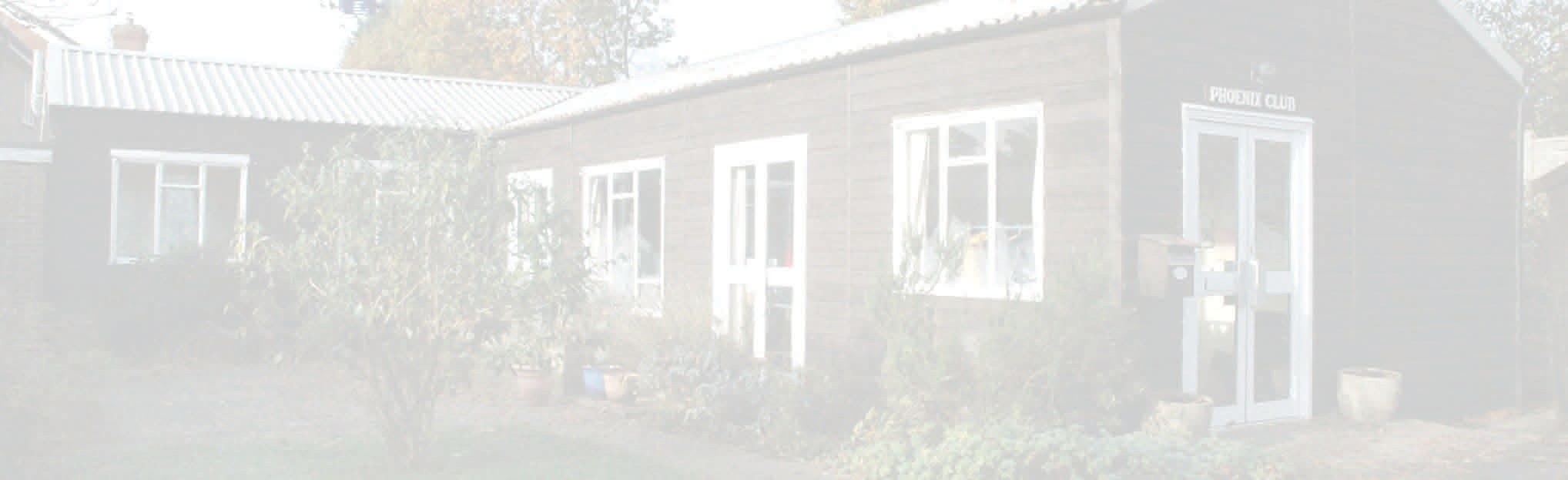 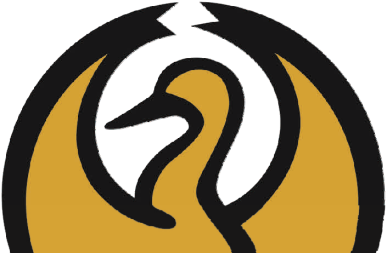 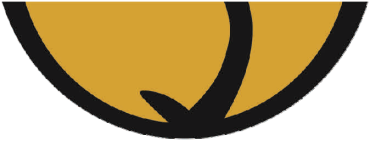   PChristmas.The Christmas lunch at the Station proved to be a success again with lots of positive feedback from the members and volunteers who were able to attend. The food was delicious especially catering for such a large group. Disappointing steaks on the Wednesday but we did receive an apology and a discount from the Restaurant and no issues with the Monday, Tuesday or Thursday ones.Well done Ann for negotiating another discount for us!Ann worked very hard organising activities including making Christmas cakes, decorations and banners.  The Christmas cakes were a particular success and members and their families all enjoyed them. Ann also worked tirelessly on Cinderella (with a difference).  She organised the scenery, script and sourced outfits and props.  Unfortunately Ann was too poorly to direct the panto on the day so I stepped in to cover.  She has however seen the video (many thanks to Lesley’s husband).  We all enjoyed the mayhem including the depleted choir (3 people) who said they didn’t stop crying with laughter and look forward to joining us again this year.  Although we had lots of fun, I shan’t give up my day job!  We shall be looking for budding actors for our next production.  Ann is threatening us with ‘The Sound of Music’! We will plan the date earlier this year so everyone can put it in their diary!Summer Outing.We think, following discussions that this year’s summer outing will be either the Wey & Arun canal or the seaside.Activities at the club. Time flies but planning continues. Christine & David are back leading the exercise, which some of us need after Christmas.We have already had an interesting talk by Roger on Bees and Honey. David Moore from the Horsham Society has been in to talk about  the latest plans for Horsham. We have also had a talk on keeping warm in winter.Therapies.Shelley (OT) will continue to visit in 2017.This is a free service to those who are interested in the scheme. It may include one to one confidential time with members and/or Carers for an assessment, or taking part in a small group session. Donations and Funding News.We had a stall at Age UK Christmas sale and raised over £50 profit selling cards and gifts donated by members, volunteers and carers.The Co-op F/C, Hall & Woodhouse and Wilko’s kindly donated gifts for the Christmas lunch raffle.Harris & Hoole have chosen us as their charity for February.In addition to our regular donations from our members and sadly from bequests (one of which will help fund the outing) we have also received donations from groundforce for the racking in the shed.New Arrivals and Departures.Lizzie and Mary have joined our Tuesday group. Mariane and Leroy have joined our Monday group and Jean has joined our Wednesday group.John is back and keeping the Monday group under control.Holiday.After many years Lesley has decided she will no longer be organizing the holiday. This will be taken over by Ann. The holiday will be 4th-8th September in Bournemouth, please let Ann know if you wish to attend, more details to follow shortly. Marathon.Iain (Tuesday volunteer) is training regularly, in preparation for his 3 marathons in 7 weeks raising funds for The Phoenix. He can be sponsored on just giving via our website & his blog can be read at iacamp6ell 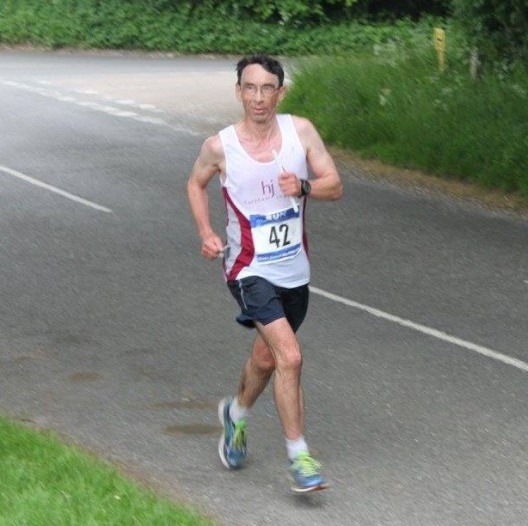 The Milestone Big Band.Sarah one of our Thursday volunteers is involved with the Milestone Big Band. Tickets are now available to purchase for a great night out with the Milestone Big Band and WDC World Senior Latin Champions Chris and Diana. Learn how to dance the Cha Cha and then dance the night away with the Milestone Big Band. The event takes place on 4 March at the Drill Hall, Horsham.  Doors open at 7.15pm and the dance lesson starts at 7.45pm. Click here for further information and to book tickets.    https://www.eventbrite.co.uk/e/an-evening-of-dance-with-the-milestone-big-band-tickets-31199750293?aff=es2Tickets are £15 each and must be bought in advance.MEMBERS AND CARERS SURVEYA huge thanks to everyone who completed the above surveys.  We have enjoyed reading the positive comments and gained some new ideas for development.Members survey:  19 forms were returned.  Listed below is a summary of the most popular comments: ‘What do you get from the Club?’:17 said ‘Socialising/being with others’14 said ‘Support from other members/volunteers’10 said ‘Helps build my confidence’9 said ‘It represents good value for money’Other comments:It’s the highlight of my weekIt’s an important part of my weekVery stimulating, good food and we can’t fault anythingVolunteers and helpers all work very hard and meet my needsSuch a great place, wish we could go morePoints for development:Re-arrange tables in a squareProgramme on the boardGreater sharing of experiences, more group games.  Involvement by all for quizzes eg. Written, hands up before answers to prevent domination by fewCarers survey: 10 forms returnedListed below is a summary of the most popular comments:What do you get from the Club?:8 said ‘Offers you and your partner/spouse space and time apart8 said ‘Allows you to catch up with domestic chores, shopping etc6 said ‘The service represents good value for money’Other comments were:Valuable time without pricePlease keep going as you provide a good service to  the communityYou encourage members to be themselvesYou do everything well especially bringing people with similar issues togetherYou make everyone feel comfortablePoints for development:More weekly exercises Recycling.We have the facility to re-cycle printer cartridges and old mobile phones to raise funds.Items available.Right handed gardening gloves.Waterproof cover for wheelchair users.New Size 6 ladies Pavers shoes.If interested in any of the above please see Ann.The Phoenix Stroke Club, c/o Forest School, Comptons Lane, Horsham, RH13 5NW.Tel: 01403 268130.                                                                        Charity No: 278998www.phoenixstrokeclub.org .uk